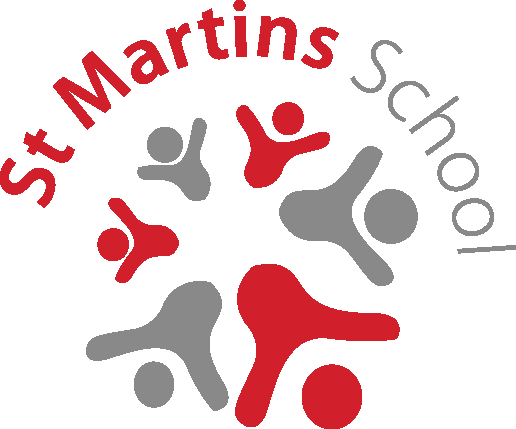 If you are not sure about any of the above, please come and ask us 
in school.In accordance with the EU General Data Protection Regulation 2018 (GDPR) all data is kept securely and only shared with organisations in order to process your application, please see our school website or the school office for further information on where/how long your data is kept for.ST MARTINS SCHOOL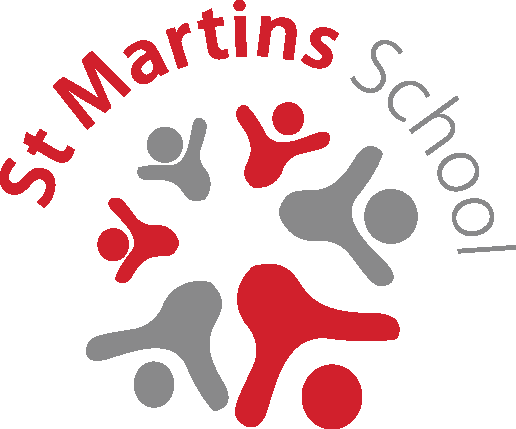 APPLICATION FOR PUPIL PREMIUM & FREE SCHOOL MEALS (one application per student)Details of PARENT / CARER in receipt of Benefit Claim:Title:	Mrs		Ms		Miss		Mr		   Other	   National Insurance / Asylum Seeker Number: 
Date of Birth (Parent/Carer):                      	   //STUDENT DETAILS:Date of Birth (Student):        	                          //DeclarationI understand that my entitlement to free school meals will only continue as long as I receive one of the relevant Support Payments (see over).I will inform you immediately if my entitlement to any of the Support Payments is terminated.I will inform you immediately if I change my address.I declare that I am legally responsible for the child/children I am claiming forI give permission for school to apply on my behalf using the online FSM system.I certify that the above statement and information given by me on this form is complete and true and I authorise St Martins School to take such steps, as they consider necessary to verify the same.Pease return completed form to:	The School OfficeSt Martins SchoolThe Derwent CampusBracknell DriveAlvastonDerby       DE24 0BT	How do I find out?Your child might be able to get free school meals if you get any of 
the following:Income Supportincome-based Jobseeker’s Allowanceincome-related Employment and Support Allowancesupport under Part VI of the Immigration and Asylum Act 1999the guaranteed element of Pension CreditChild Tax Credit (provided you’re not also entitled to Working Tax Credit and have an annual gross income of no more than £16,190)Working Tax Credit run-on - paid for 4 weeks after you stop qualifying for Working Tax CreditUniversal CreditHow do I apply?If your application for Free School Meals is successful, St Martins School will also receive extra funding from the Government to use in support of teaching and learning for your child (Pupil Premium).  Parents / Carers can apply online at https://www.cloudforedu.org.uk/ofsm/link2ict or by completing a form 
at Reception. Alternatively, please make an appointment with our Family Support Worker, Marie Chadwick, for help with completing your application.What if my child already receives Free School Meals?St Martins are changing the way Parents / Carers apply for Free School Meals – you may be asked to complete a new Free School Meals form to give school permission to apply online on your behalf before your eligibility period finishes.  First Names:Surname:Address:Post CodeFirst Names:Surname:Parent/Carer Signature:                                                                 Date:For Office Use:Date application receivedDate authorisedReference Number: